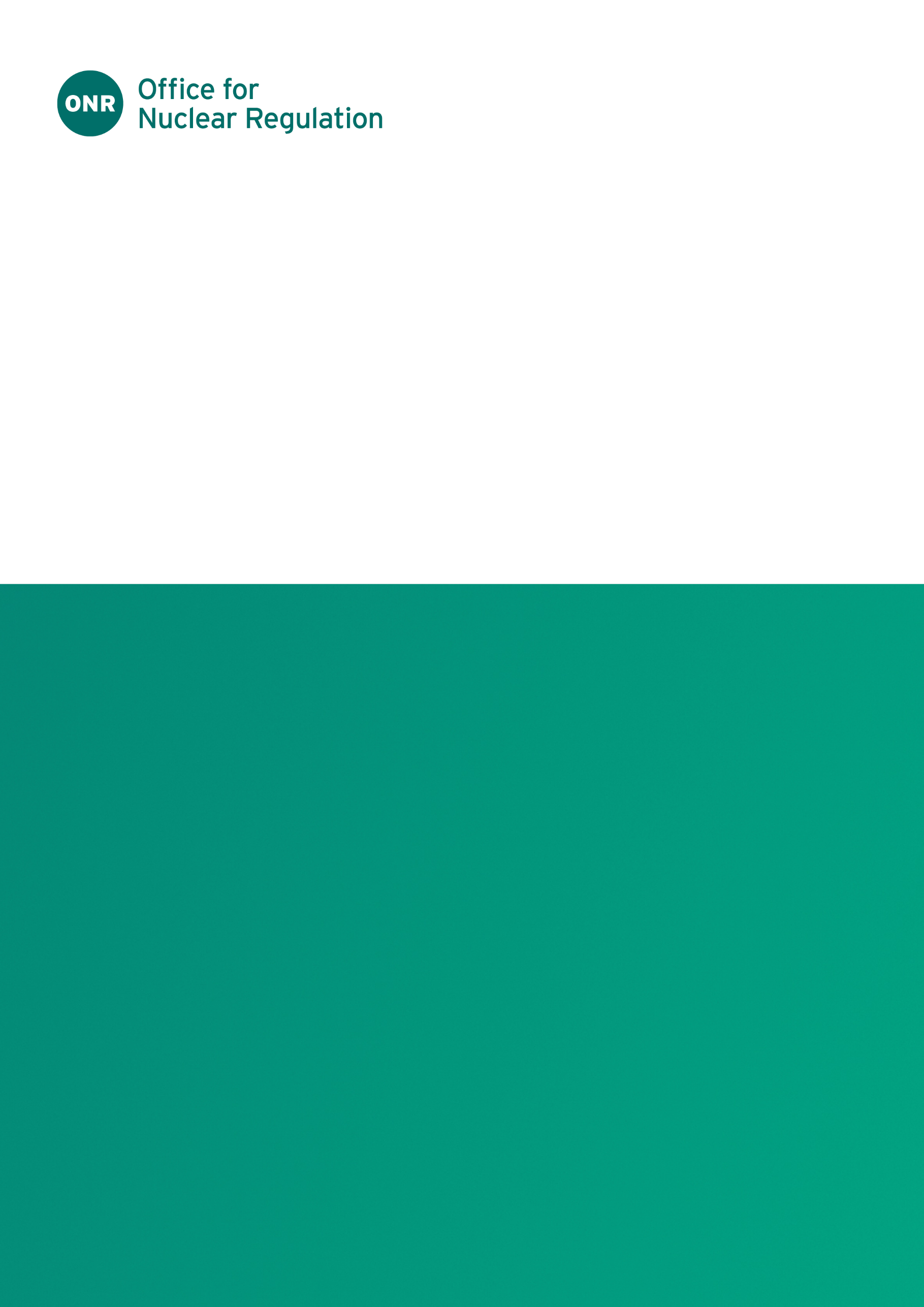 ONR Site Report - Report for period: 1 July – 30 September 2023Authored by: Nominated Site InspectorApproved by: Delivery Lead Decommissioning, Fuel, and WasteIssue No.: Publication Date: October 2023ONR Record Ref. No.: 2023/54971 ForewordThis report is issued as part of ONR's commitment to make information about inspection and regulatory activities relating to the above site available to the public. Reports are distributed to members for the Chapelcross Site Stakeholder Group and are also available on the ONR website (http://www.onr.org.uk/llc/).Site inspectors from ONR usually attend Chapelcross Site Stakeholder Group meetings where these reports are presented and will respond to any questions raised there. Any person wishing to inquire about matters covered by this report should contact ONR.Contents1.	Inspections	42.	Routine Matters	43.	Non-Routine Matters	64.	Regulatory Activity	75.	News from ONR	86.	Contacts	8InspectionsDate(s) of InspectionThe ONR site inspector inspected the site on the following dates during the report period 1 July – 30 September 2023:7 and 8 August 2023 The ONR site security inspector inspected the site on the following date:20 July 2023Routine MattersInspections Inspections are undertaken as part of the process for monitoring compliance with: The conditions attached by ONR to the nuclear site licence granted under the Nuclear Installations Act 1965 (NIA65) (as amended); The Energy Act 2013;The Health and Safety at Work etc Act 1974 (HSWA74); and Regulations made under HSWA74, for example the Ionising Radiations Regulations 2017 (IRR17) and the Management of Health and Safety at Work Regulations 1999 (MHSWR99). The Fire (Scotland) Act 2005; The Nuclear Industries Security Regulations (NISR) 2003; andThe Nuclear Safeguards (EU Exit) Regulations 2019 (NSR19).  The inspections entail monitoring the licensee’s actions on the site in relation to incidents, operations, maintenance, projects, modifications, safety case changes and any other matters that may affect safety. The licensee is required to make and implement adequate arrangements under the conditions attached to the licence in order to ensure legal compliance. Inspections seek to judge both the adequacy of these arrangements and their implementation.In this period, there were routine inspections of (Chapelcross) covering the following:Waste accumulation - On 7 August 2023 the site inspector and a specialist inspector carried out an inspection on the generation and disposal of Low Level Waste (LLW), as there has been previous enforcement from the Scottish Environment Protection Agency (SEPA). ONR considered that the arrangements to generate waste, manage the accumulation of waste and dispose of the waste were appropriate and the licensee could demonstrate that they were implemented adequately.Physical Protection System – On 20 July 2023 the site security inspector carried out an inspection to determine whether the site has designed and implemented a physical protection system that builds defence in depth and meets the required security outcome. ONR considered that the site has arrangements that builds defence in depth and meets the required security outcome.Members of the public, who would like further information on ONR’s inspection activities during the reporting period, can view site Intervention Reports at www.onr.org.uk/intervention-records.Should you have any queries regarding our inspection activities, please email contact@onr.gov.uk.Other WorkThroughout this reporting period, ONR’s nominated site safety inspector has held regular telephone meetings with Chapelcross leadership team representatives to maintain situational awareness of matters related to nuclear safety. No significant issues were highlighted to ONR.The site inspector held a periodic meeting with safety representatives, to support their function of representing employees and receiving information on matters affecting their health, safety and welfare at work. Non-Routine MattersLicensees are required to have arrangements to respond to non-routine matters and events. ONR inspectors judge the adequacy of the licensee’s response, including actions taken to implement any necessary improvements. There were no such matters or events of significance during the period. Regulatory ActivityONR may issue formal documents to ensure compliance with regulatory requirements. Under nuclear site licence conditions, ONR issues regulatory documents, which either permit an activity or require some form of action to be taken; these are usually collectively termed ‘Licence Instruments’ (LIs) but can take other forms. In addition, inspectors may take a range of enforcement actions, to include issuing an enforcement notice. No LIs, enforcement notices or enforcement letters were issued during this period.News from ONRFor the latest news and information from ONR, please read and subscribe to our regular email newsletter ‘ONR News’ at www.onr.org.uk/onrnews.ContactsOffice for Nuclear RegulationRedgrave CourtMerton RoadBootleMerseysideL20 7HSwebsite: www.onr.org.ukemail: 	Contact@onr.gov.ukThis document is issued by ONR. For further information about ONR, or to report inconsistencies or inaccuracies in this publication please visit http://www.onr.org.uk/feedback.htm. If you wish to reuse this information visit www.onr.org.uk/copyright.htm for details. For published documents, the electronic copy on the ONR website remains the most current publicly available version and copying or printing renders this document uncontrolled.ONR Site Report